2021届浙江省桐乡市高级中学高二下学期数学第一次月考试题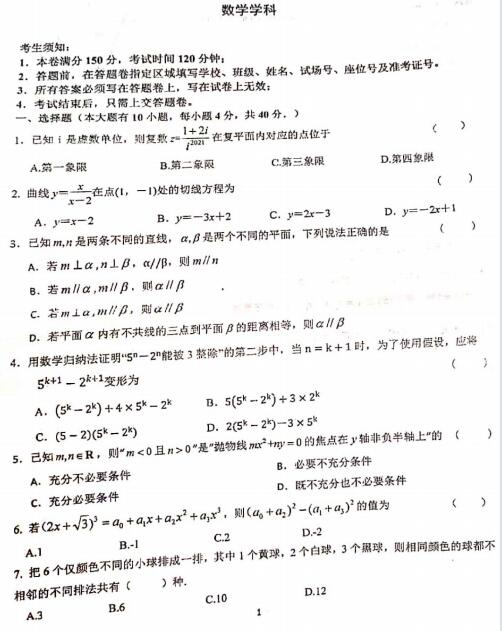 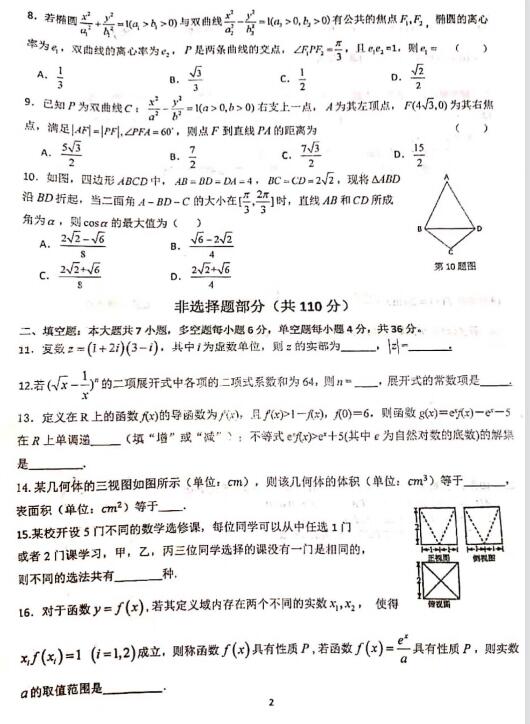 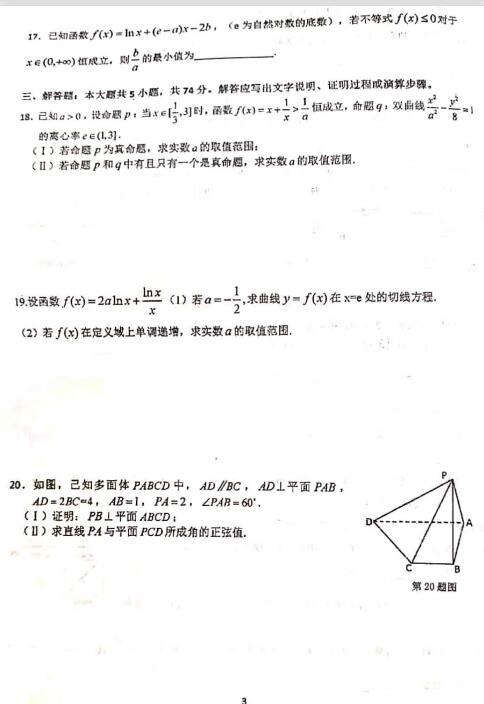 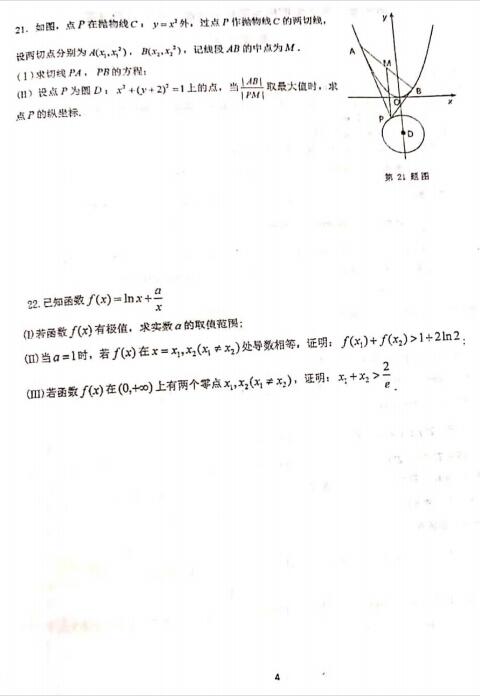 